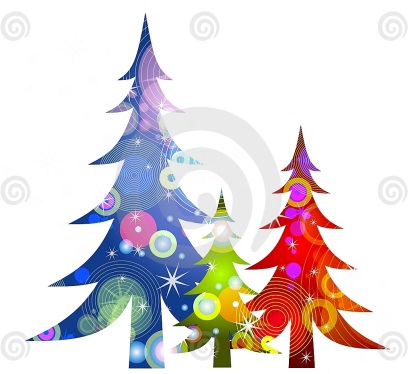 ♪♪ MUSIC for ALL ♪♪Christmas Ceilidh at RICHMOND CHURCH & CAFE(via blue door off carpark), Niddrie Mains RoadEH16 4PASongs, Dances (with Music for ALL’s Band CORACLE)Tea/Coffee & SnacksRaffleFRIDAY 7 December 7-9pm￡2 (free to support-staff)♪